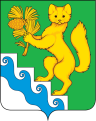 АДМИНИСТРАЦИЯ БОГУЧАНСКОГО РАЙОНА ПОСТАНОВЛЕНИЕ30.11.2023 г	   с. Богучаны	№1236-пОб отмене режима функционирования «чрезвычайная ситуация» и введении режима функционирования «повышенная готовность» на территории Богучанского сельсовета в с. БогучаныВ соответствии с Федеральным законом от 21.12.1994 N 68-ФЗ "О защите населения и территорий от чрезвычайных ситуаций природного и техногенного характера", Постановлением Правительства Российской Федерации от 30.12.2003 N 794 "О единой государственной системе предупреждения и ликвидации чрезвычайных ситуаций", Законом Красноярского края от 10.02.2000 N 9-631 "О защите населения и территории Красноярского края от чрезвычайных ситуаций природного и техногенного характера", учитывая решение районной комиссии по предупреждению и ликвидации чрезвычайных ситуаций и обеспечению пожарной безопасности от 30.11.2023 № 62/3- 126,  руководствуясь ст. 7, 43, 47 Устава Богучанского района Красноярского края, в связи со стабилизацией обстановки, связанной с подтоплением жилого сектора в с. Богучаны, ПОСТАНОВЛЯЮ:1. Отменить с 30.11.2023 года с 20:00 ч. режим функционирования «чрезвычайная ситуация» для органов управления и сил территориальной подсистемы единой государственной системы предупреждения и ликвидации чрезвычайных ситуаций Богучанского района, введенный постановлением Администрации Богучанского района от 31.07.2023 № 747-п «О введении на территории Богучанского сельсовета в с. Богучаны Богучанского района режима функционирования «чрезвычайная ситуация», в результате подтопления жилого сектора в с. Богучаны».2. С 30.11.2023 г. с 20:00 ч. перевести силы и средства муниципального звена территориальной подсистемы единой государственной системы предупреждения и ликвидации чрезвычайных ситуаций Богучанского района в режим функционирования «повышенная готовность» на территории Богучанского сельсовета с. Богучаны.3. Установить местный уровень реагирования.4. Границами территории, на которой может возникнуть чрезвычайная ситуация, определить территорию с. Богучаны, согласно постановления Администрации Богучанского района от 04.09.2023г. №873-п «Об установлении границ зоны чрезвычайной ситуации».5. Контроль за исполнением настоящего постановления возложить на первого заместителя Главы Богучанского района В.М. Любима.6. Опубликовать настоящее постановление в Официальном вестнике Богучанского района и на официальном сайте муниципального образования Богучанский район.7. Настоящее постановление вступает в силу со дня подписания.Глава Богучанского района                                                  А.С. Медведев